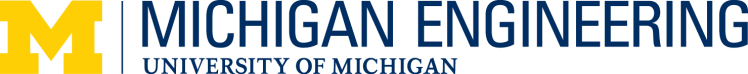 Engineering Research Symposium		SPONSOR RESPONSE FORMhttps://gradsymposium.engin.umich.edu/  Contact InformationCompany Name:Contact Name:Contact Address:Email:Phone:Representatives Attending the Symposium (Maize =2 reps; Blue =4 reps)First Attendee’s Name:First Attendee’s Email:Second Attendee’s Name:Second Attendee’s Email:Third Attendee’s Name:Third Attendee’s Email:Fourth Attendee’s Name:Fourth Attendee’s Email:Please Select Your Level of Charitable Gift Support:□ Maize ($5,000):Send up to 2 representatives to walk around the symposium and speak with students about their research during the poster sessionsReceive up to 2 parking permitsReceive up to 2 boxed lunchesCompany logo will be listed on the ERS website all yearCompany logo will be displayed on signs during the ERSReceive a half page ad in the abstract and schedule books□ Blue ($10,000+):Send up to 4 representatives to walk around the symposium and speak with students about their research during the poster sessionsReceive up to 4 parking permitsReceive up to 4 boxed lunchesCompany logo will be listed on the EGS website all yearCompany logo will be displayed on signs during the EGSReceive a full page ad in the abstract and schedule booksPayment Options:□ Preferred method: I have enclosed a check, made payable to “The University of Michigan.”□ I prefer to pay by credit card, please send me an invoice for payment.  Upon receiving the invoice, please call (734) 615-2000 to pay via credit card.Please send this form and your check to: 
Andria Rose
University of Michigan College of Engineering
145E Chrysler Center
2121 Bonisteel Blvd.
Ann Arbor, MI 48109-2092